План наукової роботина ІІ півріччя 2022 – 2023 н.р.кафедри економіки, менеджменту та фінансів Науковий напрям (за постановою КМУ від 22.08.2018 р. № 652): Суспільні науки/ соціальні та поведінкові наукиТема: Управління національними соціально-економічними системами: міжрегіональні асиметрії.Керівник: д.е.н, проф. Т.В. СтройкоКатегорія (грантова програма, держбюджетна, госпдоговірна, регіональна, обласна, університетська): університетськаЗамовник: власна ініціативаРеєстраційний номер: 0121U109221Тип роботи: фундаментальнаТермін виконання (весь період): 01.2021-12.2023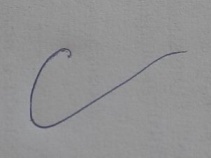                                                 Керівник теми:                                                                          Стройко Т.В.№Виконавець (вказати кожного виконавця окремо, першим – керівника наукової теми)Етап виконання НДР на І півріччя 2023 рокуРозділ(визначається для кожного виконавця індивідуально)Термін виконанняОчікуваний результат(визначається для кожного виконавця індивідуально щомісячно)Форми представлення результатів(визначається для кожного виконавця щомісячно відповідно до цільових показників, затверджених у контрактних зобов’язаннях та індивідуальних планах)12345671Стройко Т.В., д.е.н., проф.ІІ етапСтратегічні вектори еколого-економічного розвитку національних економікЛютийПідготовка статті у фаховому науковому виданні України Категорія БОгляд літератури з проблематики статті1Стройко Т.В., д.е.н., проф.ІІ етапСтратегічні вектори еколого-економічного розвитку національних економікБерезеньПідготовка статті у фаховому науковому виданні України Категорія БНаписання анотації та вступу до статті1Стройко Т.В., д.е.н., проф.ІІ етапСтратегічні вектори еколого-економічного розвитку національних економікКвітеньПідготовка статті у фаховому науковому виданні України Категорія БОпис результатів статті1Стройко Т.В., д.е.н., проф.ІІ етапСтратегічні вектори еколого-економічного розвитку національних економікТравеньПідготовка статті у фаховому науковому виданні України Категорія БІнтерпретація результатів та написання висновків до статті1Стройко Т.В., д.е.н., проф.ІІ етапСтратегічні вектори еколого-економічного розвитку національних економікЧервеньПідготовка статті у фаховому науковому виданні України Категорія БПодання статті до редакції та робота з рецензентами2Кіщак І.Т., д.е.н., проф.ІІ етапСтратегічні вектори еколого-економічного розвитку національних економікЛютийРобота над статтею, що індексується в WOSОгляд літератури з проблематики статті2Кіщак І.Т., д.е.н., проф.ІІ етапСтратегічні вектори еколого-економічного розвитку національних економікБерезеньРобота над статтею, що індексується в WOSНаписання анотації та вступу до статті2Кіщак І.Т., д.е.н., проф.ІІ етапСтратегічні вектори еколого-економічного розвитку національних економікКвітеньРобота над статтею, що індексується в WOSОпис результатів статті2Кіщак І.Т., д.е.н., проф.ІІ етапСтратегічні вектори еколого-економічного розвитку національних економікТравеньРобота над статтею, що індексується в WOSІнтерпретація результатів та написання висновків до статті2Кіщак І.Т., д.е.н., проф.ІІ етапСтратегічні вектори еколого-економічного розвитку національних економікЧервеньРобота над статтею, що індексується в WOSПодання статті до редакції та робота з рецензентами3Гуріна О.В., д.е.н, доцІІ етапСтратегічні вектори еколого-економічного розвитку національних економікБерезеньРобота над статтею, що індексується в WOSНаписання анотації та вступу до статті3Гуріна О.В., д.е.н, доцІІ етапСтратегічні вектори еколого-економічного розвитку національних економікКвітеньРобота над статтею, що індексується в WOSОпис результатів статті3Гуріна О.В., д.е.н, доцІІ етапСтратегічні вектори еколого-економічного розвитку національних економікТравеньРобота над статтею, що індексується в WOSПодання статті до редакції та робота з рецензентами3Гуріна О.В., д.е.н, доцІІ етапСтратегічні вектори еколого-економічного розвитку національних економікЧервеньПублікації наукової статті в зарубіжному періодичному виданні країн ОЄСРПодання статті до редакції та робота з рецензентами4Данік Н.В.,к.е.н., доцентІІ етапСтратегічні вектори еколого-економічного розвитку національних економікЛютийРобота над статтею, що індексується в WOSОпис результатів статті4Данік Н.В.,к.е.н., доцентІІ етапСтратегічні вектори еколого-економічного розвитку національних економікБерезеньРобота над статтею, що індексується в WOSПодання статті до редакції та робота з рецензентами4Данік Н.В.,к.е.н., доцентІІ етапСтратегічні вектори еколого-економічного розвитку національних економікКвітеньПідготовка статті у фаховому науковому виданні України Категорія БОгляд літератури з проблематики статті4Данік Н.В.,к.е.н., доцентІІ етапСтратегічні вектори еколого-економічного розвитку національних економікТравеньПідготовка статті у фаховому науковому виданні України Категорія БПодання статті до редакції та робота з рецензентами4Данік Н.В.,к.е.н., доцентІІ етапСтратегічні вектори еколого-економічного розвитку національних економікЧервеньПублікації наукової статті в зарубіжному періодичному виданні країн ОЄСРПодання статті до редакції та робота з рецензентамиРудь І.Ю.,к.е.н., доцентІІ етапСтратегічні вектори еколого-економічного розвитку національних економікЛютийПідготовка статті у фаховому науковому виданні України Категорія БОгляд літератури з проблематики статтіРудь І.Ю.,к.е.н., доцентІІ етапСтратегічні вектори еколого-економічного розвитку національних економікЧервеньРобота над статтею, що індексується в WOSОгляд літератури з проблематики статтіКорнєва Н.О.,к.е.н., доцентІІ етапСтратегічні вектори еколого-економічного розвитку національних економікЛютийРобота над статтею, що індексується в WOSРобота над статтею, що індексується в WOSОгляд літератури з проблематики статтіНаписання анотації та вступу до статтіКорнєва Н.О.,к.е.н., доцентІІ етапСтратегічні вектори еколого-економічного розвитку національних економікБерезеньРобота над статтею, що індексується в WOSРобота над статтею, що індексується в WOSОгляд літератури з проблематики статтіНаписання анотації та вступу до статтіКорнєва Н.О.,к.е.н., доцентІІ етапСтратегічні вектори еколого-економічного розвитку національних економікКвітеньРобота над статтею, що індексується в WOSОпис результатів статтіКорнєва Н.О.,к.е.н., доцентІІ етапСтратегічні вектори еколого-економічного розвитку національних економікТравеньРобота над статтею, що індексується в WOSІнтерпретація результатів та написання висновків до статтіКорнєва Н.О.,к.е.н., доцентІІ етапСтратегічні вектори еколого-економічного розвитку національних економікЧервеньРобота над статтею, що індексується в WOSІнтерпретація результатів та написання висновків до статтіВолошина-Сідей В.В.к.е.н., ст. викладачІІ етапСтратегічні вектори еколого-економічного розвитку національних економікЛютийРобота над статтею, що індексується в WOSОгляд літератури з проблематики статтіВолошина-Сідей В.В.к.е.н., ст. викладачІІ етапСтратегічні вектори еколого-економічного розвитку національних економікБерезеньРобота над статтею, що індексується в WOSНаписання анотації та вступу до статтіВолошина-Сідей В.В.к.е.н., ст. викладачІІ етапСтратегічні вектори еколого-економічного розвитку національних економікКвітеньРобота над статтею, що індексується в WOSОпис результатів статтіВолошина-Сідей В.В.к.е.н., ст. викладачІІ етапСтратегічні вектори еколого-економічного розвитку національних економікТравеньРобота над статтею, що індексується в WOSІнтерпретація результатів та написання висновків до статтіВолошина-Сідей В.В.к.е.н., ст. викладачІІ етапСтратегічні вектори еколого-економічного розвитку національних економікЧервеньРобота над статтею, що індексується в WOSПодання статті до редакції та робота з рецензентами